NÁRODNÁ RADA SLOVENSKEJ REPUBLIKYII. volebné obdobieČíslo: 693/2000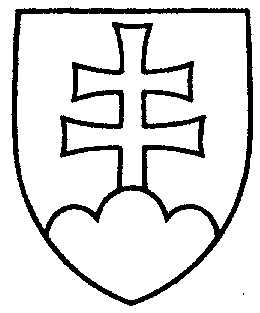 927UZNESENIENÁRODNEJ RADY SLOVENSKEJ REPUBLIKYz 20. júna 2000k návrhu skupiny poslancov Národnej rady Slovenskej republiky na vydanie zákona, ktorým sa mení a dopĺňa zákon Národnej rady Slovenskej republiky č. 279/1993 Z. z. o školských zariadeniach v znení zákona Národnej rady Slovenskej republiky 
č. 222/1996 Z. z. (tlač 601)	Národná  rada  Slovenskej  republiky	po prerokovaní návrhu skupiny poslancov Národnej rady Slovenskej republiky na vydanie zákona, ktorým sa mení a dopĺňa zákon Národnej rady Slovenskej republiky č. 279/1993 Z. z. o školských zariadeniach v znení zákona Národnej rady Slovenskej republiky č. 222/1996 Z. z.  (tlač 601), v druhom a treťom čítaní	s c h v a ľ u j enávrh skupiny poslancov Národnej rady Slovenskej republiky na vydanie zákona, ktorým sa mení a dopĺňa zákon Národnej rady Slovenskej republiky 
č. 279/1993 Z. z. o školských zariadeniach v znení zákona Národnej rady Slovenskej republiky č. 222/1996 Z. z., v znení schválených pozmeňujúcich a doplňujúcich návrhov zo spoločnej správy výborov (tlač 601a).Jozef  M i g a š  v. r.predseda Národnej rady Slovenskej republikyOverovatelia:Jaroslav  S l a n ý  v. r.Milan  I š t v á n  v. r.